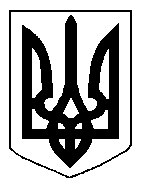 БІЛОЦЕРКІВСЬКА МІСЬКА РАДА	КИЇВСЬКОЇ ОБЛАСТІ	Р І Ш Е Н Н Я

від  25 квітня 2019 року                                                                        № 3785-70-VIIПро затвердження проекту землеустрою щодо відведення  земельної  ділянки приватної власності, цільове призначення якої змінюється ТОВАРИСТВУ З ОБМЕЖЕНОЮВІДПОВІДАЛЬНІСТЮ «ВЕЛИКИЙ ТРИКУТНИК»Розглянувши звернення постійної комісії з питань земельних відносин та земельного кадастру, планування території, будівництва, архітектури, охорони пам’яток, історичного середовища та благоустрою до міського голови від 22 березня 2019 року №110/2-17, протокол постійної комісії з питань  земельних відносин та земельного кадастру, планування території, будівництва, архітектури, охорони пам’яток, історичного середовища та благоустрою від 21 березня 2019 року №171, заяву ТОВАРИСТВА З ОБМЕЖЕНОЮ ВІДПОВІДАЛЬНІСТЮ «ВЕЛИКИЙ ТРИКУТНИК»  від 15 березня 2019 року №1720, проект землеустрою щодо відведення земельної ділянки, цільове призначення якої змінюється, відповідно до ст.ст. 12, 20, 186, 186-1 Земельного кодексу України, ч. 5 ст. 16 Закону України «Про Державний земельний кадастр», ст. 50 Закону України «Про землеустрій», п.34 ч.1 ст. 26 Закону України «Про місцеве самоврядування в Україні», міська рада вирішила:1.Затвердити проект землеустрою щодо відведення земельної ділянки приватної власності,  цільове призначення якої змінюється з 11.02 Для розміщення та експлуатації основних, підсобних і допоміжних будівель та споруд підприємств переробної, машинобудівної та іншої промисловості (вид використання – під розміщення виробничих та адміністративних споруд) на 03.07. Для будівництва та обслуговування будівель торгівлі, ТОВАРИСТВУ З ОБМЕЖЕНОЮ ВІДПОВІДАЛЬНІСТЮ «ВЕЛИКИЙ ТРИКУТНИК» за адресою: вулиця Героїв Небесної Сотні, 2, площею 1,2174  га, кадастровий номер: 3210300000:04:037:0026 (проект землеустрою додається).2. Змінити цільове призначення земельної ділянки за адресою: вулиця Героїв Небесної Сотні, 2, площею 1,2174 га з 11.02 Для розміщення та експлуатації основних, підсобних і допоміжних будівель та споруд підприємств переробної, машинобудівної та іншої промисловості (вид використання – під розміщення виробничих та адміністративних споруд) на 03.07. Для будівництва та обслуговування будівель торгівлі. Категорія земель: землі житлової та громадської забудови. Кадастровий номер: 3210300000:04:037:0026.3.Контроль за виконанням цього рішення покласти на постійну комісію з питань  земельних відносин та земельного кадастру, планування території, будівництва, архітектури, охорони пам’яток, історичного середовища та благоустрою. Міський голова                                                                                                           Г. Дикий